Section 1 Notes: Geography and HistoryDirections: Complete the following notes and questions as you read Chapter 1, Section 1 on pages 10-15.In ________ the ___________ was found in the by two hikers on the boarder of ____________. Scientists discovered that he has lived over 5000 years ago, in __________. His _______________, _____________, and ____________ were well preserved. Scientists used this information to understand his life. At first, Scientists thought the Iceman __________ to death. 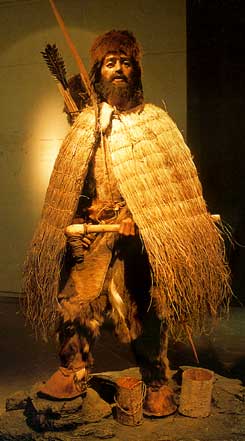 What was the most important clue about the Iceman’s life? Why?Why did scientists change their mind about the Iceman’s cause of death?Understanding HistoryAbout 5000 years ago, peoples in _____________ and ____________ developed a system of ______________. They began keeping written records of ___________. This marked the beginning of __________. Prehistory is ___________________________________________. ______________ are scientists who examine objects to learn about past peoples and cultures. They search for ___________, _____________, and ____________ to tell them about how people lived. What is one example of a tool archeologists have found in prehistoric camps? What do these tools tell archeologists? Written History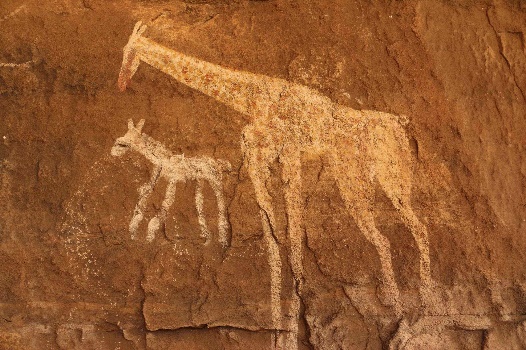 Written records help historians understand a __________, including ________, _________, and __________. Historians also look at what ___________ living at the same time _________ about that society. Oral History ________________ are stories passed down by word of mouth. These stories can include _________ history, but also tell stories about _________ or events in the past. Like myths and legends, they often contain _________ mixed with _________.A professional storyteller in West Africa is called a _____________.1. Why are historians interested in oral traditions?Linking Geography and History 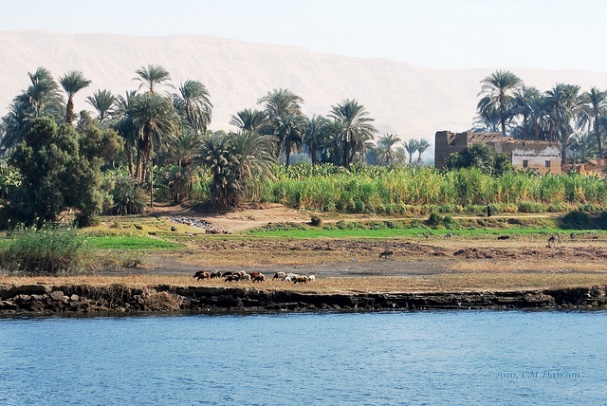 Geography is __________________ _____________________________.  Knowing the connection between geography and ___________ is key to understanding _____________. ______________, __________________, and _______________ of a place all impact the lives of people who live there. Why did the ancient Egyptians develop a successful civilization?How to Use a TimelineThe four steps of using a timeline are:VocabularyDirections: Based on the reading, match the following vocabulary words with the correct definition.____ 1. Community 			To place on or put into___ 2. Curiosity			Something written down to preserve knowledge___ 3. Record			The desire to learn___ 4. Deposit			A group of people living in the same areaBig Question: How did physical geography affect the growth of civilizations?